 18 мая 2022 года на площадке «Antikor Ortalygy»,  ГКП «Өскемен Водоканал» приняло участие в семинаре - совещании, проведенном с участием организации квазигосударственного сектора ВКО.  На семинаре  были рассмотрены вопросы по построению комплаенс - служб, координации работы антикоррупционных комплаенс - служб в организациях квазигосударственного сектора и мониторинга исполнения плана мероприятий по повышению правовой грамотности и антикоррупицонной культуры в коллективах.На вопросы присутствующих по организации работы комплаенс - службы, по ТБН-4 ответила, главный специалист по работе с правоохранительными органами Акимата ВКО Е.В. Карпова, которой были даны разъяснения о реализации в области типового базового направления «Предупреждение и противодействие коррупции» (ТБН-4), в рамках которого осуществляется координация работы комплаенс - служб.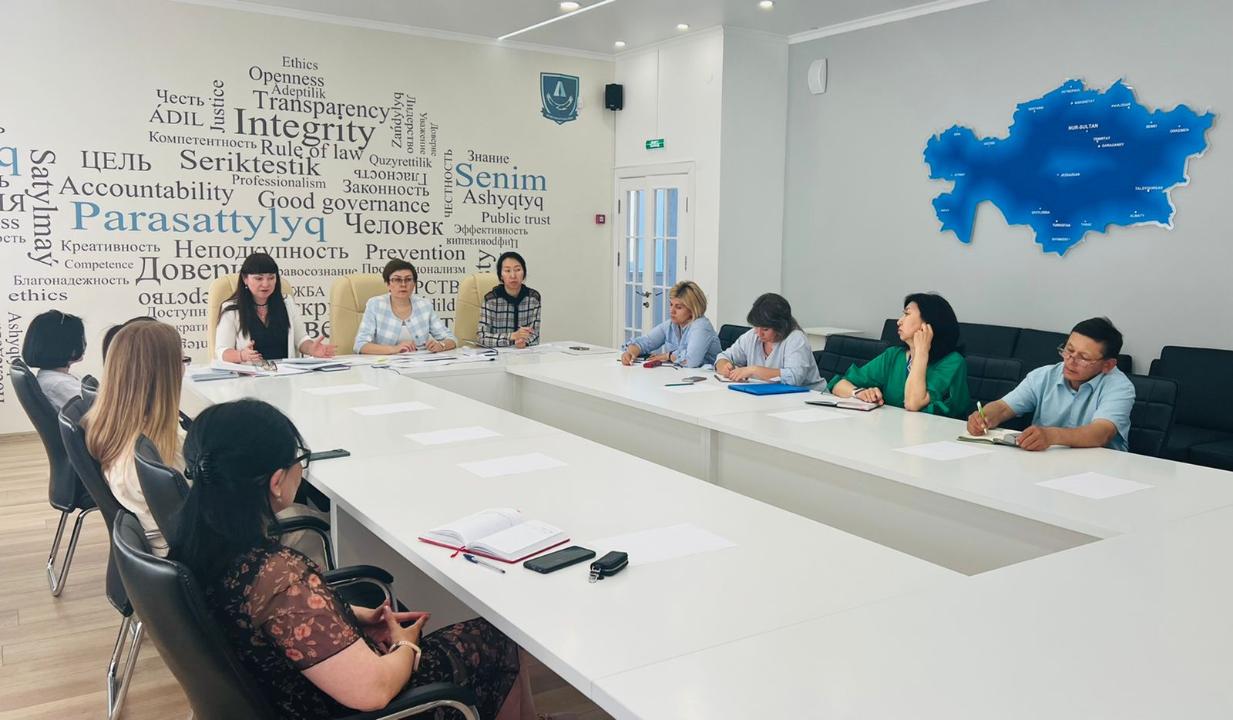 